Joseph-Haydn-Gymnasium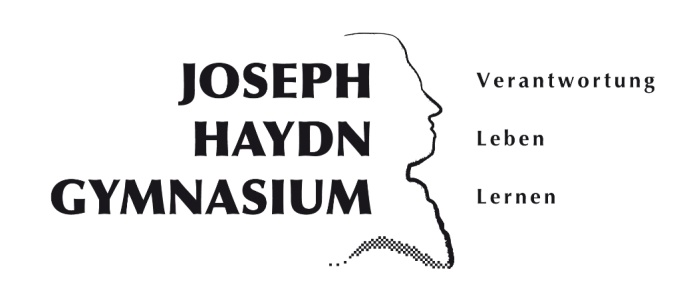 Am Bürgerpark 1648308 Senden 02597/5345sekretariat@jhgsenden.deAnmeldung zur Bläsergruppe5. Jahrgang zum Schuljahr 2020/2021Vorname:      Name:      Geburtsdatum:      Adresse:      Telefon:      E-Mail:      Musikalische Vorkenntnisse:      Hiermit verpflichte ich mich zur Zahlung des monatlichen Beitrages von 42 € ab dem Schuljahr 2020/2021 (die Kontodaten werden rechtzeitig bekannt gegeben). Ich bin darüber informiert worden, dass die Auswahl der Instrumente durch die Leitung der Bläsergruppe erfolgt.___________________		 _____________________________________________Datum				Unterschrift des/der Erziehungsberechtigten